МУНИЦИПАЛЬНОЕ БЮДЖЕТНОЕ ОБЩЕОБРАЗОВАТЕЛЬНОЕ УЧРЕЖДЕНИЕ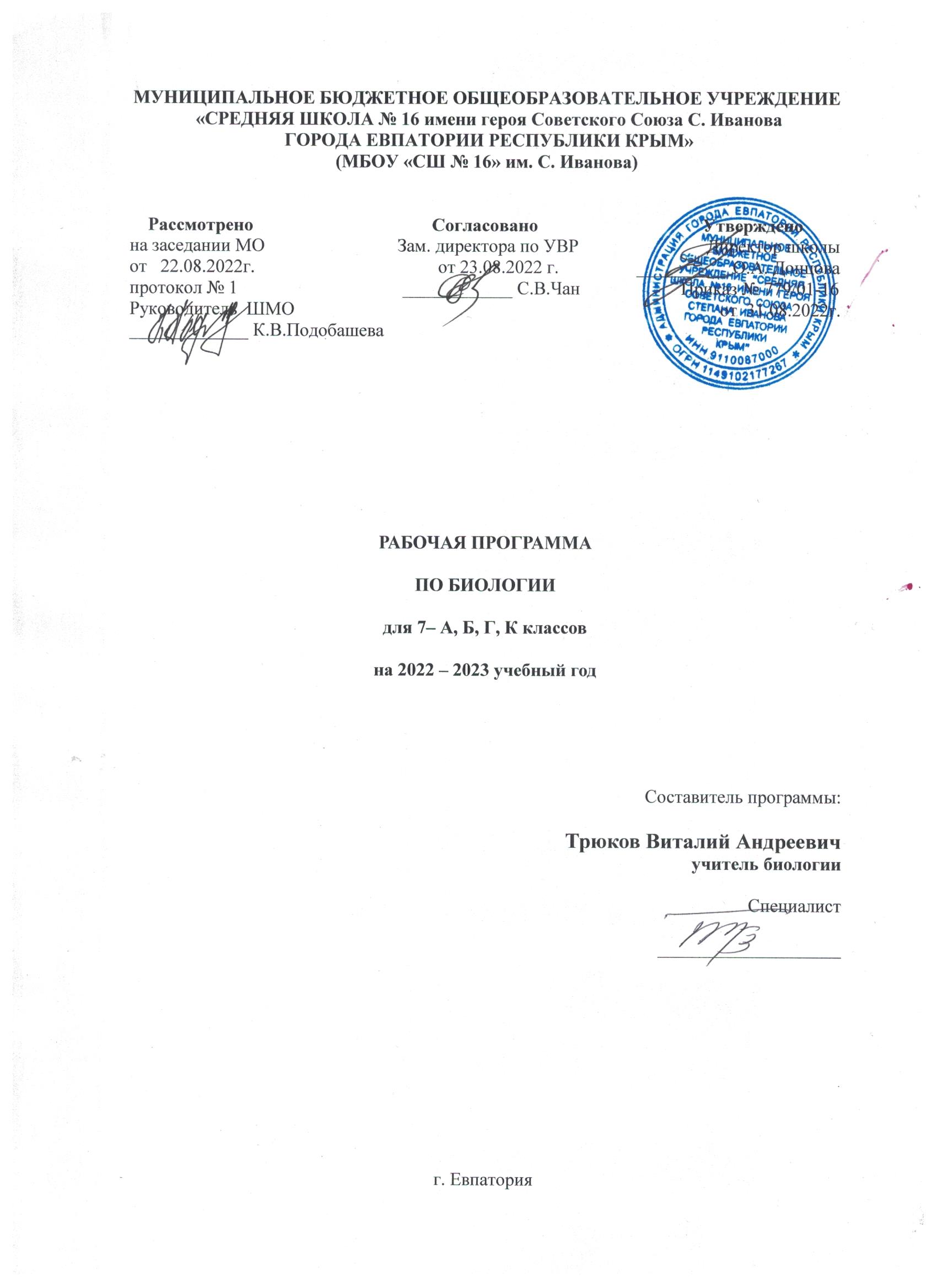 Рабочая программа по биологии для 7 класса разработана на основе:1.Федеральный государственный стандарт СОО, утвержденный приказом Минобразования РФ № 413 от 17.05.2012, (с изменениями от 31.12.2015 г №1577)2. Примерной основной образовательной программы основного общего образования3. Программы курса биологии для 6 класса. Автор: Сивоглазов В.И.4. Биология. Примерные рабочие программы. Предметная линия учебников В.И. Сивоглазова. 5-9 классы: учеб. пособие для общеобразоват. организаций / В.И. Сивоглазов. – М.: Просвещение, 2022. Программа рассчитана на 51 часа в год (1,5 час в неделю). Программой предусмотрено проведение:- контрольных работ – 2;- лабораторных работ – 8;Предлагаемая рабочая программа реализуется в учебниках биологии и учебно-методических пособиях, созданных коллективом авторов под руководством В.И. Сивоглазова.Преподавание биологии в 6 классе рассчитано на использование учебника: Биология. 7 класс: учеб. для общеобразоват. организаций / В.И.Сивоглазов, А.А. Плешаков. – М.: Просвещение, 2022. – 176 с.: илДанный учебник входит в Федеральный перечень учебников, рекомендованный (допущенный) Министерством образования и науки РФ к использованию в образовательном процессе в общеобразовательных учреждениях на 2020-2021 учебном году.Результаты освоения курса в соответствии с ФГОС и ПООП ООООсвоение курса биологии в основной школе направлено на достижение обучающимися личностных, предметных и метапредметных результатов освоения основной образовательной программы.Личностные результаты освоения основной образовательной программы основного общего образования должны отражать:1) воспитание российской гражданской идентичности: патриотизма, уважения к Отечеству, прошлому и настоящему многонационального народа России; осознание своей этнической принадлежности, знание истории, языка, культуры своего народа, своего края, основ культурного наследия народов России и человечества; усвоение гуманистических, демократических и традиционных ценностей многонационального российского общества; воспитание чувства ответственности и долга перед Родиной;2) формирование ответственного отношения к учению, готовности и способности обучающихся к саморазвитию и самообразованию на основе мотивации к обучению и познанию, осознанному выбору и построению дальнейшей индивидуальной траектории образования на базе ориентировки в мире профессий и профессиональных предпочтений, с учётом устойчивых познавательных интересов, а также на основе формирования уважительного отношения к труду, развития опыта участия в социально значимом труде;3) формирование целостного мировоззрения, соответствующего современному уровню развития науки и общественной практики, учитывающего социальное, культурное, языковое, духовное многообразие современного мира;4) формирование осознанного, уважительного и доброжелательного отношения к другому человеку, его мнению, мировоззрению, культуре, традициям, языкам, ценностям народов России и народов мира; готовности и способности вести диалог с другими людьми и достигать в нём взаимопонимания;5) освоение социальных норм, правил поведения, ролей и форм социальной жизни в группах и сообществах, включая взрослые и социальные сообщества; участие в школьном самоуправлении и общественной жизни в пределах возрастных компетенций с учётом региональных, этно-культурных, социальных и экономических особенностей;6) развитие морального сознания и компетентности в решении моральных проблем на основе личностного выбора, формирование нравственных чувств и нравственного поведения, осознанного и ответственного отношения к собственным поступкам;7) формирование коммуникативной компетентности в общении и сотрудничестве со сверстниками, детьми старшего и младшего возраста, взрослыми в процессе образовательной, общественно полезной, учебно-исследовательской, творческой и других видов деятельности;8) формирование ценности здорового и безопасного образа жизни; усвоение правил индивидуального и коллективного безопасного поведения в чрезвычайных ситуациях, угрожающих жизни и здоровью людей, правил поведения на транспорте и на дорогах;9) формирование основ экологической культуры, соответствующей современному уровню экологического мышления, развитие опыта экологически ориентированной рефлексивно-оценочной и практической деятельности в жизненных ситуациях;10) осознание значения семьи в жизни человека и общества, принятие ценности семейной жизни, уважительное и заботливое отношение к членам своей семьи;11) развитие эстетического сознания через освоение художественного наследия народов России и мира, творческой деятельности эстетического характера.Метапредметные результаты освоения основной образовательной программы основного общего образования должны отражать:1) умение самостоятельно определять цели своего обучения, ставить и формулировать для себя новые задачи в учёбе и познавательной деятельности, развивать мотивы и интересы своей познавательной деятельности;2) умение самостоятельно планировать пути достижения целей, в том числе альтернативные, осознанно выбирать наиболее эффективные способы решения учебных и познавательных задач;3) умение соотносить свои действия с планируемыми результатами, осуществлять контроль своей деятельности в процессе достижения результата, определять способы действий в рамках предложенных условий требований, корректировать свои действия в соответствии с изменяющейся ситуацией;4) умение оценивать правильность выполнения учебной задачи, собственные возможности её решения;5) владение основами самоконтроля, самооценки, принятия решений и осуществления осознанного выбора в учебной и познавательной деятельности;6) умение определять понятия, создавать обобщения, устанавливать аналогии, классифицировать, самостоятельно выбирать основания икритерии для классификации, устанавливать причинно-следственные связи, строить логическое рассуждение, умозаключение (индуктивное, дедуктивное и по аналогии) и делать выводы;7) умение создавать, применять и преобразовывать знаки и символы, модели и схемы для решения учебных и познавательных задач;8) смысловое чтение;9) умение организовывать учебное сотрудничество и совместную деятельность с учителем и сверстниками; работать индивидуально и в группе: находить общее решение и разрешать конфликты на основе согласования позиций и учёта интересов; формулировать, аргументировать и отстаивать своё мнение;10) умение осознанно использовать речевые средства в соответствии с задачей коммуникации для выражения своих чувств, мыслей и потребностей; планирования и регуляции своей деятельности; владение устной и письменной речью, монологической контекстной речью;11) формирование и развитие компетентности в области использования информационно-коммуникационных технологий (далее ИКТ-компетенции); развитие мотивации к овладению культурой активного пользования словарями и другими поисковыми системами;12) формирование и развитие экологического мышления, умение применять его в познавательной, коммуникативной, социальной практике и профессиональной ориентации.Предметные результаты освоения ПООП ООО с учётом общих требований Стандарта и специфики изучаемых предметов, входящих в состав предметных областей, должны обеспечивать успешное обучение на следующем уровне общего образования:1) формирование системы научных знаний о живой природе, закономерностях её развития, исторически быстром сокращении биологического разнообразия в биосфере в результате деятельности человека, для развития современных естественно-научных представлений о картине мира;2) формирование первоначальных систематизированных представлений о биологических объектах, процессах, явлениях, закономерностях, об основных биологических теориях, об экосистемной организации жизни, о взаимосвязи живого и неживого в биосфере, о наследственности и изменчивости; овладение понятийным аппаратом биологии;3) приобретение опыта использования методов биологической науки и проведения несложных биологических экспериментов для изучения живых организмов и человека, проведения экологического мониторинга в окружающей среде;4) формирование основ экологической грамотности: способности оценивать последствия деятельности человека в природе, влияние факторов риска на здоровье человека; выбирать целевые и смысловые установки в своих действиях и поступках по отношению к живой природе, здоровью своему и окружающих, осознание необходимости действий по сохранению биоразнообразия и природных местообитаний видов растений и животных;5) формирование представлений о значении биологических наук в решении проблем необходимости рационального природопользования, защиты здоровья людей в условиях быстрого изменения экологического качества окружающей среды;6) освоение приёмов оказания первой помощи, рациональной организации труда и отдыха, выращивания и размножения культурных растений и домашних животных, ухода за ними.Место предмета в базисном учебном планеУчебное содержание курса биологии включает следующие курсы:Биология. 5 класс. 34 ч, 1 ч в неделю;Биология. 6 класс. 34 ч, 1 ч в неделю;Биология. 7 класс. 34 ч, 1 ч в неделю;Биология. 8 класс. 68 ч, 2 ч в неделю;Биология. 9 класс. 68 ч, 2 ч в неделю;Формы контроля знанийПроверочные и самостоятельные работы; фронтальный и индивидуальный опрос; отчеты по лабораторным работам; творческие задания (защита рефератов и проектов, моделирование процессов и объектов).Содержание курса «Биология. 7 класс.» (51 ч, 1,5 ч в неделю)Раздел 1. Зоология – наука о животных (2 ч)Общее знакомство с животными. Животные ткани, органы и системы органов. Организм животного как биосистема. Многообразие и классификация животных. Среды обитания животных. Сезонные явления в жизни животных. Поведение животных (раздражимость, рефлексы и инстинкты). Разнообразие отношений животных в природе. Значение животных в природе и жизни человека. Раздел 2. Многообразие животного мира: беспозвоночные (26 ч)Одноклеточные животные, или ПростейшиеОбщая характеристика простейших. Происхождение простейших. Значение простейших в природе и жизни человека. Пути заражения человека и животных паразитическими простейшими. Меры профилактики заболеваний, вызываемых одноклеточными животными.Тип КишечнополостныеМногоклеточные животные. Общая характеристика типа Кишечнополостные. Регенерация. Происхождение кишечнополостных. Значение кишечнополостных в природе и жизни человека. Типы червейТип Плоские черви, общая характеристика. Тип Круглые черви, общая характеристика. Тип Кольчатые черви, общая характеристика. Паразитические плоские и круглые черви. Пути заражения человека и животных паразитическими червями. Меры профилактики заражения. Значение дождевых червей в почвообразовании. Происхождение червей.Тип МоллюскиОбщая характеристика типа Моллюски. Многообразие моллюсков. Происхождение моллюсков и их значение в природе и жизни человека. Тип ЧленистоногиеОбщая характеристика типа Членистоногие. Среды жизни. Происхождение членистоногих. Охрана членистоногих.Класс Ракообразные. Особенности строения и жизнедеятельности ракообразных, их значение в природе и жизни человека.Класс Паукообразные. Особенности строения и жизнедеятельности паукообразных, их значение в природе и жизни человека. Клещи – переносчики возбудителей заболеваний животных и человека. Меры профилактики. Класс Насекомые. Особенности строения и жизнедеятельности насекомых. Поведение насекомых, инстинкты. Значение насекомых в природе и сельскохозяйственной жизни человека. Насекомые – вредители. Меры по сокращению численности насекомых-вредителей. Насекомые, снижающие численность вредителей растений. Насекомые – переносчики возбудителей и паразиты человека и домашних животных. Одомашненные насекомые: медоносная пчела и тутовый шелкопряд.Раздел 3. Многообразие животного мира: позвоночные (18 ч)Тип ХордовыеОбщая характеристика типа Хордовые. Подтип Бесчерепные. Ланцетник. Подтип Черепные, или Позвоночные. Общая характеристика надкласса Рыбы. Места обитания и внешнее строение рыб. Особенности внутреннего строения и процессов жизнедеятельности у рыб в связи с водным образом жизни. Размножение, развитие и миграция рыб в природе. Основные систематические группы рыб. Значение рыб в природе и жизни человека. Рыбоводство и охрана рыбных запасов. Класс Земноводные. Общая характеристика класса Земноводные. Места обитания и распространение земноводных. Особенности внешнего строения в связи с образом жизни. Внутреннее строение земноводных. Размножение и развитие земноводных. Происхождение земноводных. Многообразие современных земноводных и их охрана. Значение земноводных в природе и жизни человека.Класс Пресмыкающиеся. Общая характеристика класса Пресмыкающиеся. Места обитания, особенности внешнего и внутреннего строения пресмыкающихся. Размножение пресмыкающихся. Происхождение и многообразие древних пресмыкающихся. Значение пресмыкающихся в природе и жизни человека.Класс Птицы. Общая характеристика класса Птицы. Места обитания и особенности внешнего строения птиц. Особенности внутреннего строения и жизнедеятельности птиц. Размножение и развитие птиц. Сезонные явления в жизни птиц. Экологические группы птиц. Происхождение птиц. Значение птиц в природе и жизни человека. Охрана птиц. Птицеводство. Домашние птицы, приемы выращивания птиц и ухода за ними. Класс Млекопитающие. Общая характеристика класса Млекопитающие. Среды жизни млекопитающих. Особенности внешнего строения, скелета и мускулатуры млекопитающих. Органы полости тела. Нервная система и поведение млекопитающих. Рассудочное поведение. Размножение и развитие млекопитающих. Происхождение млекопитающих. Многообразие млекопитающих. Млекопитающие – переносчики возбудителей опасных заболеваний. Меры борьбы с грызунами. Меры предосторожности и первая помощь при укусах животных. Экологические группы млекопитающих. Сезонные явления в жизни млекопитающих. Происхождение и значение млекопитающих. Охрана млекопитающих. Важнейшие породы домашних млекопитающих. Приемы выращивания домашних млекопитающих и ухода за ними. Многообразие птиц и млекопитающих родного края.Раздел 4. Эволюция и экология животных. Животные в человеческой культуре (5 ч)Список лабораторных работ.Изучение строения и передвижения одноклеточных животных.Изучение внешнего строения, движения, раздражимости дождевого червя.Изучение внешнего строения насекомых.Изучение типов развития насекомых.Изучение внешнего строения раковин моллюсков. Изучение внешнего строения и передвижения рыб.Изучение внешнего строения и перьевого покрова птиц.Изучение внешнего строения, скелета и зубов млекопитающих. Методические пособия для учителя:Биология. 7 класс: учеб. для общеобразоват. организаций / В.И.Сивоглазов, А.А. Плешаков. – М.: Просвещение, 2019. – 144 с.: илРабочая тетрадь.Сивоглазов В. И. Биология. Примерные рабочие программы. Предметная линия учебников В. И. Сивоглазова. 5—9 классы : учеб. пособие для общеобразоват. организаций / В. И. Сивоглазов. — М. : Просвещение, 2020. — 95 с. : ил.Биология. Методические рекомендации. Примерные рабочие программы 5 —9 классы : учеб. пособие для общеобразоват. организаций / В. И. Сивоглазов. — М. : Просвещение, 2017. — 162 с. : ил.В результате изучения курса биологии «Живые организмы» в основной школе выпускник:научится:1. выделять существенные признаки биологических объектов (клеток и организмов растений, животных, грибов, бактерий) и процессов, характерных для живых организмов;2. аргументировать, приводить доказательства родства различных таксонов растений, животных, грибов и бактерий;3. аргументировать, приводить доказательства различий растений, животных, грибов и бактерий;4. осуществлять классификацию биологических объектов (растений, животных, бактерий, грибов) на основе определения их принадлежности к определённой систематической группе;5. раскрывать роль биологии в практической деятельности людей; роль различных организмов в жизни человека;6. объяснять общность происхождения и эволюции систематических групп растений и животных на примерах сопоставления биологических объектов;7. выявлять примеры и раскрывать сущность приспособленности организмов к среде обитания;8. различать по внешнему виду, схемам и описаниям реальные биологические объекты или их изображения, выявлять отличительные признаки биологических объектов;9. сравнивать биологические объекты (растения, животные, бактерии, грибы), процессы жизнедеятельности; делать выводы и умозаключения на основе сравнения; устанавливать взаимосвязи между особенностями строения и функциями клеток и тканей, органов и систем органов;10. использовать методы биологической науки: наблюдать и описывать биологические объекты и процессы; ставить биологические эксперименты и объяснять их результаты;11. знать и аргументировать основные правила поведения в природе;12. анализировать и оценивать последствия деятельности человека в природе;13. описывать и использовать приёмы выращивания и размножения культурных растений и домашних животных, ухода за ними;14. знать и соблюдать правила работы в кабинете биологии.Выпускник получит возможность научиться:1. находить информацию о растениях, животных, грибах и бактериях в научно-популярной литературе, биологических словарях, справочниках, на интернет-ресурсах, анализировать и оценивать её, переводить из одной формы в другую;2. основам исследовательской и проектной деятельности по изучению организмов различных царств живой природы, включая уменияформулировать задачи, представлять работу на защиту и защищать её;3. использовать приёмы оказания первой помощи при отравлении ядовитыми грибами, ядовитыми растениями, укусах животных;4. работы с определителями растений; размножения и выращивания культурных растений, ухода за домашними животными;5. ориентироваться в системе моральных норм и ценностей по отношению к объектам живой природы (признание высокой ценностижизни во всех её проявлениях, экологическое сознание, эмоционально-ценностное отношение к объектам живой природы);6. осознанно использовать знание основных правил поведения в природе;7. выбирать целевые и смысловые установки в своих действиях и поступках по отношению к живой природе;8. создавать собственные письменные и устные сообщения о растениях, животных, бактериях и грибах на основе нескольких источников информации, сопровождать выступление презентацией, учитывая особенности аудитории сверстников;9. работать в группе сверстников при решении познавательных задач, связанных с изучением особенностей строения и жизнедеятельности растений, животных, грибов и бактерий, планировать совместную деятельность, учитывать мнение окружающих и адекватно оценивать собственный вклад в деятельность группы.Тематическое планирование.Календарно – тематическое планирование по биологии 7 класса (1,5 часа в неделю) 7 – А, Б классы.Календарно – тематическое планирование по биологии 7- Г, К классов (1,5 часа в неделю)№ раздела и темыНаименование разделов и темКол-во часовПрактическая частьПрактическая частьКонтрольные работы№ раздела и темыНаименование разделов и темКол-во часовЛабораторныеработыПрактическиеработыКонтрольные работы1Зоология – наука о животных.22Многообразие животного мира: беспозвоночные.26513Многообразие животного мира: позвоночные.18314 Эволюция и экология животных. Животные в человеческой культуре. 5Итого:5182№ п/п№ п/п№ п/пДатаДатаДатаДатаТема урокаПрактическая частьпланпланфактпланпланфактфактТема урокаПрактическая часть                          Раздел 1.  Зоология – наука о животных (2 часа)                          Раздел 1.  Зоология – наука о животных (2 часа)                          Раздел 1.  Зоология – наука о животных (2 часа)                          Раздел 1.  Зоология – наука о животных (2 часа)                          Раздел 1.  Зоология – наука о животных (2 часа)                          Раздел 1.  Зоология – наука о животных (2 часа)                          Раздел 1.  Зоология – наука о животных (2 часа)                          Раздел 1.  Зоология – наука о животных (2 часа)                          Раздел 1.  Зоология – наука о животных (2 часа)101.09Зоология- наука о животных. Инструктаж по ТБ.206.09Место животных в природе и жизни человека.                          Раздел 2.  Многообразие животного мира: беспозвоночные (26 часов)                          Раздел 2.  Многообразие животного мира: беспозвоночные (26 часов)                          Раздел 2.  Многообразие животного мира: беспозвоночные (26 часов)                          Раздел 2.  Многообразие животного мира: беспозвоночные (26 часов)                          Раздел 2.  Многообразие животного мира: беспозвоночные (26 часов)                          Раздел 2.  Многообразие животного мира: беспозвоночные (26 часов)                          Раздел 2.  Многообразие животного мира: беспозвоночные (26 часов)                          Раздел 2.  Многообразие животного мира: беспозвоночные (26 часов)                          Раздел 2.  Многообразие животного мира: беспозвоночные (26 часов)308.09Общая характеристика одноклеточных (простейших).413.09Корненожки и жгутиковые.515.09Образ жизни и строение инфузорий. Значение простейших. Лабораторная работа №1 «Изучение строения и передвижения одноклеточных животных»620.09Лабораторная работа №1 «Изучение строения и передвижения одноклеточных животных»Лабораторная работа №1 «Изучение строения и передвижения одноклеточных животных»722.09Общая характеристика многоклеточных животных. Тип Кишечнополостные.827.09Многообразие и значение кишечнополостных.929.09Повторение и обобщение тем: «Одноклеточные», «Кишечнополостные и губки».1004.10Общая характеристика червей. Тип Плоские черви: ресничные черви.1106.10Паразитические плоские черви – сосальщики и ленточные черви.1211.10Тип Круглые черви.1313.10Тип Кольчатые черви: общая характеристика.1418.10Многообразие кольчатых червей. 1520.10Лабораторная работа № 2 «Изучение внешнего строения, движения, раздражимости дождевого червя».Лабораторная работа № 2 «Изучение внешнего строения, движения, раздражимости дождевого червя».161625.1025.1025.10Основные черты членистоногих.171727.1027.1027.10Класс Ракообразные.181808.1108.1108.11Класс Паукообразные.191910.1110.1110.11Класс Насекомые. Общая характеристика.202015.1115.1115.11Лабораторная работа № 3 «Изучение внешнего  строения насекомых».Лабораторная работа № 3 «Изучение внешнего  строения насекомых».212117.1117.1117.11Многообразие насекомых. Значение насекомых.222222.1122.1122.11Лабораторная работа № 4 «Изучение типов развития насекомых»Лабораторная работа № 4 «Изучение типов развития насекомых»»232324.1124.1124.11Повторение и обобщение тем: «Черви», «Членистоногие».242429.1129.1129.11Образ жизни и строение моллюсков.252501.1201.1201.12Лабораторная работа № 5 «Изучение внешнего строения раковин моллюсков».Лабораторная работа № 5 «Изучение внешнего строения раковин моллюсков».262606.1206.1206.12Многообразие моллюсков. Их роль в природе и жизни человека 272708.1208.1208.12Повторение и обобщение темы: «Беспозвоночные».282813.1213.1213.12Контрольная работа №1: «Беспозвоночные». Контрольная работа №1. Раздел 3. Многообразие животного мира: позвоночные (18 часов).Раздел 3. Многообразие животного мира: позвоночные (18 часов).Раздел 3. Многообразие животного мира: позвоночные (18 часов).Раздел 3. Многообразие животного мира: позвоночные (18 часов).Раздел 3. Многообразие животного мира: позвоночные (18 часов).Раздел 3. Многообразие животного мира: позвоночные (18 часов).Раздел 3. Многообразие животного мира: позвоночные (18 часов).Раздел 3. Многообразие животного мира: позвоночные (18 часов).Раздел 3. Многообразие животного мира: позвоночные (18 часов).292915.1215.1215.12Особенности строения хордовых животных. Низшие хордовые.303020.1220.1220.12Строение и жизнедеятельность рыб.313122.1222.1222.12Лабораторная работа №6 «Изучение внешнего строения и передвижения рыб».Лабораторная работа №6 «Изучение внешнего строения и передвижения рыб».323227.1227.1227.12Многообразие рыб. Значение рыб.333329.1229.1229.12Повторение и обобщение темы: «Бесчерепные, рыбы».343410.0110.0110.01Класс Земноводные, или Амфибии.353517.01Класс Пресмыкающиеся, или Рептилии.363624.01Повторение и обобщение темы: «Земноводные и пресмыкающиеся».373731.01Особенности строения птиц.383807.02Лабораторная работа №7 «Изучение внешнего строения и перьевого покрова птиц».Лабораторная работа №7 «Изучение внешнего строения и перьевого покрова птиц».393914.02Размножение и развитие птиц. Значение птиц.404021.02Особенности строения млекопитающих.414128.02Лабораторная работа №8 «Изучение внешнего строения, скелета и зубов млекопитающих».Лабораторная работа №8 «Изучение внешнего строения, скелета и зубов млекопитающих».424207.03Размножение и сезонные явления в жизни млекопитающих. Классификация млекопитающих.434314.03Отряды плацентарных млекопитающих.444428.03Человек и млекопитающие.454504.04Повторение и обобщение темы: «Позвоночные».464611.04Контрольная работа №2: «Позвоночные»Раздел 4. Эволюция и экология животных. Животные в человеческой культуре  (5 часов)Раздел 4. Эволюция и экология животных. Животные в человеческой культуре  (5 часов)Раздел 4. Эволюция и экология животных. Животные в человеческой культуре  (5 часов)Раздел 4. Эволюция и экология животных. Животные в человеческой культуре  (5 часов)Раздел 4. Эволюция и экология животных. Животные в человеческой культуре  (5 часов)Раздел 4. Эволюция и экология животных. Животные в человеческой культуре  (5 часов)Раздел 4. Эволюция и экология животных. Животные в человеческой культуре  (5 часов)Раздел 4. Эволюция и экология животных. Животные в человеческой культуре  (5 часов)Раздел 4. Эволюция и экология животных. Животные в человеческой культуре  (5 часов)474718.04Роль животных в природных сообществах.484825.04Основные этапы развития животного мира на Земле.494902.05Значение животных в искусстве и научно-технических открытиях.505016.05Повторение и обобщение пройденных тем и разделов.515123.05Повторение и обобщение пройденных тем и разделов.№ п/п№ п/п№ п/пДатаДатаДатаДатаТема урокаПрактическая частьпланпланфактпланпланфактфактТема урокаПрактическая часть                          Раздел 1.  Зоология – наука о животных (2 часа)                          Раздел 1.  Зоология – наука о животных (2 часа)                          Раздел 1.  Зоология – наука о животных (2 часа)                          Раздел 1.  Зоология – наука о животных (2 часа)                          Раздел 1.  Зоология – наука о животных (2 часа)                          Раздел 1.  Зоология – наука о животных (2 часа)                          Раздел 1.  Зоология – наука о животных (2 часа)                          Раздел 1.  Зоология – наука о животных (2 часа)                          Раздел 1.  Зоология – наука о животных (2 часа)102.09Зоология- наука о животных. Инструктаж по ТБ.206.09Место животных в природе и жизни человека.                          Раздел 2.  Многообразие животного мира: беспозвоночные (26 часов)                          Раздел 2.  Многообразие животного мира: беспозвоночные (26 часов)                          Раздел 2.  Многообразие животного мира: беспозвоночные (26 часов)                          Раздел 2.  Многообразие животного мира: беспозвоночные (26 часов)                          Раздел 2.  Многообразие животного мира: беспозвоночные (26 часов)                          Раздел 2.  Многообразие животного мира: беспозвоночные (26 часов)                          Раздел 2.  Многообразие животного мира: беспозвоночные (26 часов)                          Раздел 2.  Многообразие животного мира: беспозвоночные (26 часов)                          Раздел 2.  Многообразие животного мира: беспозвоночные (26 часов)309.09Общая характеристика одноклеточных (простейших).413.09Корненожки и жгутиковые.516.09Образ жизни и строение инфузорий. Значение простейших. Лабораторная работа №1 «Изучение строения и передвижения одноклеточных животных»620.09Лабораторная работа №1 «Изучение строения и передвижения одноклеточных животных»Лабораторная работа №1 «Изучение строения и передвижения одноклеточных животных»723.09Общая характеристика многоклеточных животных. Тип Кишечнополостные.827.09Многообразие и значение кишечнополостных.930.09Повторение и обобщение тем: «Одноклеточные», «Кишечнополостные и губки».1004.10Общая характеристика червей. Тип Плоские черви: ресничные черви.1107.10Паразитические плоские черви – сосальщики и ленточные черви.1211.10Тип Круглые черви.1314.10Тип Кольчатые черви: общая характеристика.1418.09Многообразие кольчатых червей. 1521.09Лабораторная работа № 2 «Изучение внешнего строения, движения, раздражимости дождевого червя».Лабораторная работа № 2 «Изучение внешнего строения, движения, раздражимости дождевого червя».161625.0925.0925.09Основные черты членистоногих.171728.0928.0928.09Класс Ракообразные.181808.1108.1108.11Класс Паукообразные.191911.1111.1111.11Класс Насекомые. Общая характеристика.202015.1115.1115.11Лабораторная работа № 3 «Изучение внешнего  строения насекомых».Лабораторная работа № 3 «Изучение внешнего  строения насекомых».212118.1118.1118.11Многообразие насекомых. Значение насекомых.222222.1122.1122.11Лабораторная работа № 4 «Изучение типов развития насекомых»Лабораторная работа № 4 «Изучение типов развития насекомых»»232325.1125.1125.11Повторение и обобщение тем: «Черви», «Членистоногие».242429.1129.1129.11Образ жизни и строение моллюсков.252502.1202.1202.12Лабораторная работа № 5 «Изучение внешнего строения раковин моллюсков».Лабораторная работа № 5 «Изучение внешнего строения раковин моллюсков».262606.1206.1206.12Многообразие моллюсков. Их роль в природе и жизни человека 272709.1209.1209.12Повторение и обобщение темы: «Беспозвоночные».282813.1213.1213.12Контрольная работа №1: Тема:«Беспозвоночные». Контрольная работа №1. Раздел 3. Многообразие животного мира: позвоночные (18 часов).Раздел 3. Многообразие животного мира: позвоночные (18 часов).Раздел 3. Многообразие животного мира: позвоночные (18 часов).Раздел 3. Многообразие животного мира: позвоночные (18 часов).Раздел 3. Многообразие животного мира: позвоночные (18 часов).Раздел 3. Многообразие животного мира: позвоночные (18 часов).Раздел 3. Многообразие животного мира: позвоночные (18 часов).Раздел 3. Многообразие животного мира: позвоночные (18 часов).Раздел 3. Многообразие животного мира: позвоночные (18 часов).292916.1216.1216.12Особенности строения хордовых животных. Низшие хордовые.303020.1220.1220.12Строение и жизнедеятельность рыб.313123.1223.1223.12Лабораторная работа №6 «Изучение внешнего строения и передвижения рыб».Лабораторная работа №6 «Изучение внешнего строения и передвижения рыб».323227.1227.1227.12Многообразие рыб. Значение рыб.333330.1230.1230.12Повторение и обобщение темы: «Бесчерепные, рыбы».343410.0110.0110.01Класс Земноводные, или Амфибии.353517.01Класс Пресмыкающиеся, или Рептилии.363624.01Повторение и обобщение темы: «Земноводные и пресмыкающиеся».373731.01Особенности строения птиц.383807.02Лабораторная работа №7 «Изучение внешнего строения и перьевого покрова птиц».Лабораторная работа №7 «Изучение внешнего строения и перьевого покрова птиц».393914.02Размножение и развитие птиц. Значение птиц.404021.02Особенности строения млекопитающих.414128.02Лабораторная работа №8 «Изучение внешнего строения, скелета и зубов млекопитающих».Лабораторная работа №8 «Изучение внешнего строения, скелета и зубов млекопитающих».424207.03Размножение и сезонные явления в жизни млекопитающих. Классификация млекопитающих.434314.03Отряды плацентарных млекопитающих.444428.03Человек и млекопитающие.454504.04Повторение и обобщение темы: «Позвоночные».464611.04Контрольная работа №2: Тема:«Позвоночные»Контрольная работа №2:Раздел 4. Эволюция и экология животных. Животные в человеческой культуре  (5 часов)Раздел 4. Эволюция и экология животных. Животные в человеческой культуре  (5 часов)Раздел 4. Эволюция и экология животных. Животные в человеческой культуре  (5 часов)Раздел 4. Эволюция и экология животных. Животные в человеческой культуре  (5 часов)Раздел 4. Эволюция и экология животных. Животные в человеческой культуре  (5 часов)Раздел 4. Эволюция и экология животных. Животные в человеческой культуре  (5 часов)Раздел 4. Эволюция и экология животных. Животные в человеческой культуре  (5 часов)Раздел 4. Эволюция и экология животных. Животные в человеческой культуре  (5 часов)Раздел 4. Эволюция и экология животных. Животные в человеческой культуре  (5 часов)474718.04Роль животных в природных сообществах.484825.04Основные этапы развития животного мира на Земле.494902.05Значение животных в искусстве и научно-технических открытиях.505016.05Повторение и обобщение пройденных тем и разделов.515123.05Повторение и обобщение пройденных тем и разделов.